Муниципальное казенное общеобразовательное учреждениеШелеховского района «Большелугская средняя школа № 8»Географические названия в былинах и легендахвыполнила: ученица 6 в класса                МКОУ ШР «Большелугская СОШ № 8»                  Остроухова Екатерина                                     руководитель: Красулина Наталья Викторовна                                                 учитель географииБольшой Луг, 2018СодержаниеВведениеКаждый фольклорный жанр «характеризуется особым  отношением к действительности и  способом ее художественного изображения»1.Былины  потому и называются былинами, что в них, по мнению сказителей, рассказывается о событиях, имевших место, но случившихся в  глубокой древности (отсюда   и народное название былин – старины)2В этом году мы делаем первые шаги  в удивительную науку – географию.Первое же знакомство с основами этой науки происходит задолго до поступления в пятый  класс.  В начальной школе и дома мы читаем былины  и видели названия  городов, морей, рек, которые там упоминались.Именно они, былины и сказания, впервые знакомят нас с географической информацией. К такому выводу я пришла,  сопоставив некоторые моменты из былин с реальными научными данными. «Высоки на Руси Святые горы, глубоки их ущелья, страшны пропасти. Не растут там ни берёзка, ни дуб, ни осина, ни зелёная трава. Там и волк не пробежит, орёл не пролетит, – муравью и тому поживиться на голых скалах нечем. Только богатырь Святогор разъезжает между утёсов на своём могучем коне». А кто знает что это за Святые горы?Цель моей работы– раскрыть  особенности  географических объектов в былинах и легендах и нанесение их на географическую карту.Задачи:- определение  былин и легенд для анализа; - разделить географические названия на группы, в зависимости от объекта;- дать описание этих объектов  и их современные названия (если они изменены);- Обозначение на карте  географических объектов из былин и легенд.Объект исследования:  былины и легендыГипотеза: В былинах и легендах указаны географические объекты, соответствующие местам происходящих событий того времени. Методы: исследовательский, статистический, поисковый, картографический.Этапы работы:Выбор из   былин и легенд географических названий.Ранжирование их на группы  по географическим названиям.Описание географических объектов, упомянутых в былинах и их современные названияОбозначение географических объектов, упомянутых в легендах.В.Я Пропп. Фольклор и действительность. – Избранные статьи. М., 1976, с. 117В.Я Пропп. Фольклор и действительность. – Избранные статьи. М., 1976, с. 101-102Основная частьВыбор из былин и легенд  географических названий.Ранжирование их на группы  по географическим названиям.Все географические  названия  мы разделили  на группы в зависимости  от объекта, обозначением которого  они  являются:Названия частей света, государств, местностей, острововНазвания городов, сел, деревеньОронимические названияГидронимические названияГеографические ориентирыОписание географических объектов, упомянутых в былинах и их современные названияНазвания частей света, государств, местностей, острововРоссия. Название употребляется с  XVвека, Русь, Русская земля – более ранние названия (упоминаются с IX века). Слово обозначает конкретное  географическое  понятие, а так же  употребляется как символ  необъятных, необозримых просторов. Русь – исторически  более раннее  название Русского государства и часто является  символом «этого света», «белого света». Индия. Есть  предположение, что в былинах «индейский» утратило географическую принадлежность, а употреблялось в значении «сказочно богатый город». Былинная Индия -  - это заграница, дальняя сторона3.Турецкая земля. Богатыря  Турецкой Земли  оживляет волох Еруслан.Литва. Название употребляется в  былинах про Илью. Литва вероятнее всего, является  географическим названием другого,  по-видимому, соседнего государства, откуда богатыри привозят  невесту киевскому князю.Урал. Употребляется  как обозначение  географического понятия.Иранстан– географическое название южных земель, предположительно территории Ирана.Скандинавия – географическое название северных земель.Сарацинское царство -  Скорее всего, Казань была основана выходцами из Старой Казани, которая находилась выше «новой» Казани по реке Казанке в 50— 60 км и ... всемирную победу и славное одоление презлого сарацинского царства — предивной Казани.Название городов, поселков, деревеньКиев, Киев-град. Эпитет Киева – славный; славный  город Киев. В былинах является резиденцией князя Владимира, а так же представлен религиозным центром, куда все герои прибывают  «богу помолиться». Былинный Киев  воспринимается  не только как географическое понятие, но и как сердце Русской земли, как общее понятие Русской земли. Сегодня Киев – столица Украины.Муром. Этот город во Владимировской области – родина русского богатыря – Ильи Муромца. От названия города получил Илья свое прозвище.Село Карачаево – располагается рядом с городом Муром, сейчас является практически его частью.Город Чернигов. Встречается в былинах об Илье Муромце. Лежит город  попути от Мурома до Киева. Город располагается на севере Украины.Город Ростов. Город районный центр Ярославской области  - родина русского богатыря Алеши Поповича.Село Черная Грязь – располагается в Курской области. Как раз километрах в пяти севернее села Черная Грязь находится большое городище Старогородское. Проведенные на нем археологические разведки показали, что в эпоху Киевской Руси здесь, по-видимому, был небольшой город. Во всяком случае верхний культурный слой этого городища прочно датируется Х — ХIII веками. Находится Старогородское городище километрах в пятистах от Киева. Такое расстояние указано и в былинах.Город Галич. Город на Украине, на обоих берегах реки Днестр, в устье правого притока Луква.В.Б. Вилинбахов, Н.Б. Энговатов. Где была Индия русских былин)? – В сб.: Славянский фольклор и историческая действительность. М., 1965, с. 99-108Города Гурчевец и Ореховец. В былинах о Микуле упоминаются города Гурчевец (Курцовец, Круцей), Ореховец и Крестьяновец. Гурчевец и Крестьяновец исследователями отождествляются с древлянскими городами Вручий (Овручь) и Искоростень (Коростень). Города на Украине.Город Новгород – центр Новгородской области, один из древнейших и  известнейших городов России.Царьград – название древнего города Константинополь, ныне Стамбул.Оронимические названияСорочинские горы - былинный топоним, не имеющий реальной геогр. привязки. В былинах фигурируют как находящиеся за пределами Рус.земли, в «чужом» мире, как места обитания фантастич. враждебных существ и заточения пленников (в С.Г. Добрыня бьется со Змеем, топчет «змеевичей» и освобождает из пещер людей), наделенные таинств. грозной силой (на С.Г.гибнет Василий Буслаев, нарушивший запреты)4.Святые горы. Святые горы находятся в Араратском, то есть в Армянском Нагорье.Цицарские степи находятся на юго-востоке от города Киева.Рефейские горы – современные Уральские горы.Гидронимические названияСинее море. Это название Черного моря в былинах.Пучай-река, Смородина река. В былинах река Смородина является «местом завязки и развязки конфликтов между силами зла и добра».Похоже  так называлась небольшая протока, впадающая в Днепр между Десной и Вышгородом (Киевская область Украины). Белое море.Море Северного Ледовитого океан, омывающее  берега Астраханской области.Волынское море, Хвалынское море – старое название Каспийского моря.Днепр –река протекающая по территории  России, Украины, Белоруссии.Ильмень-озеро в западной части Новгородской области.Озеро Белое – озеро в Вологодской области России.Географические ориентиры.Интересным оказалось и  наличие в былинах  географических ориентиров, одним из которых является  Камень – указательный  надежный помощник героям, укажет путь – дорогу и расскажет, что их ждет на пути. Выделив общие свойства: наличие условных знаков, масштаб, направление движения, описание определенного участка местности, показ местности в уменьшенномвиде, пришли к выводу, что сказочный объект «указательный камень» во многом похож на топографический план. Для подтверждения данного вывода обратимся к определению понятия « топографическими планами называют Круглов, Ю. Г. Былины / Ю.Г. Круглов. – М.: Просвещение, 1985. - 235с.подробные изображения земной поверхности и географических объектов, расположенных на ней», что соответствует данному сравнению.Обозначение географических объектов, упомянутых в легендах.Мы  определили все географические объекты,  нашли их на карте, отметили и пришли к следующему выводу: все события происходили  в Восточной Европе  и Передней Азии. Основные  события,  описанные   в былинах и легендах,  относятся к Древней Руси и  захватывают 2 современных государства: Россию и Украину. (приложение № 1, стр.1, карта)Выводы:Былины – это сказания, которые имели место  быть на самом деле в древности.По описаниям вымышленные названия или старинные названия географических объектов соответствуют современным и  их  можно найти на географической карте.Страны, части света упомянутые в былинах: Россия, Индия, Литва, Скандинавия, Сарацинское царство.Все события, описываемые в былинах и легендах,  происходили в Восточной Европе  и передней Азии.Основные  события  происходили на территории Древней Руси, а ныне  2 современных государств: Российской Федерации и УкраиныКрупнейшие города,  описанные в былинах: Киев, Ростов, Великий Новгород, Чернигов, Галич, Муром.Водные объекты, описанные в былинах -  Днестр, Смородина река (Пучай река), Белое море, Каспийское море (Хвалынское или Волынское), Черное море (Синее море), Озеро Ильмень, Белое Озеро.Орографические объекты (горы): Уральские горы (Рефейские), Армянское нагорье, г. Арарат (Святые горы), Кавказ (Сорочинские горы). Интересным оказалось и  наличие в былинах  географических ориентиров, одним из которых является  Камень – указательный  надежный помощник героям, укажет путь – дорогу и расскажет, что их ждет на пути. Выделив общие свойствапришли к выводу, что былинный объект «указательный камень» во многом похож на топографический план.Сопоставив былинные объекты и научные географические данные, выявили черты сходства которые доказывают, что   во многом первому знакомству с миром географии мы обязаны былинам и легендам, ведь они  знакомят нас с географическими объектами, приборами.ЗаключениеГеография – одна из самых древних наук о Земле и знакомиться  с ней мы начинаем с раннего детства, в этом нам помогают любимые былины и легенды.География - наука из наук, замечательная, 
Интересная,полезная и увлекательная! 
Убедила нас она, что Земля 
И кругла,многообразна и чудес полным-полна! ЛитератураВ.Я Пропп. Фольклор и действительность. – Избранные статьи. М., 1976В.Б. Вилинбахов, Н.Б. Энговатов. Где была Индия русских былин? – В сб.: Славянский фольклор и историческая действительность. М., 1965, с. 99-108Круглов, Ю. Г. Былины / Ю.Г. Круглов. – М.: Просвещение, 1985. - 235с.Нечаев, А.Н. Былины / А.Н.Нечаев. – М.: Малыш, 1984г. – 156с.Померанцева, Э.В. О русском фольклоре / Э.В. Померанцева. – М.: Наука, 1977.- 200с. ПриложениеКарта № 1 Географические объекты из былин и сказаний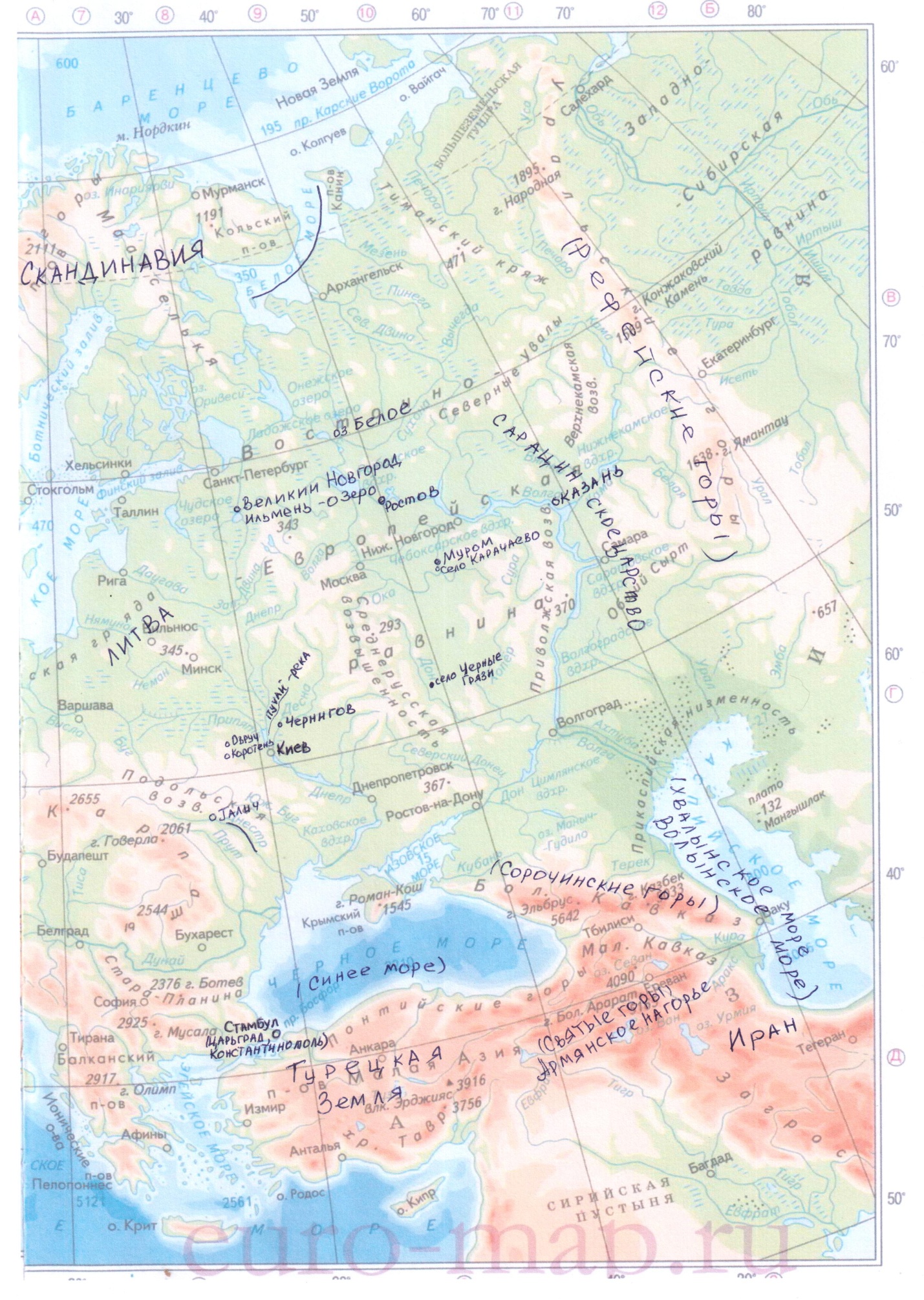 №стр.1.Введение32.Основная часть4-82.1.Выбор из былин и легенд  географических названий4-52.2.Ранжирование их на группы  по географическим названиям52.3.Описание географических  объектов, упомянутых в былинах и легендах и их современные названия5-82.4.Обозначение  географических объектов, упомянутых в былинах и легендах  на карте82.5.Выводы83.Заключение94.Литература105.Приложение1Название былины, легендыНазвание географических объектовАлеша Попович и Тугарин Змейгород РостовСинее морегород Черниговгород КиевВолхВсеславьевичСинее морегород КиевТурецкая земляВольга и Микулагород Киев Добрыня и ЗмейПучай- рекагора Сорочинскаягород Киев Добрыня Никитич в отъездеСарацинское царствогород КиевПро Добрыню Никитича  и Змея Горынычагород КиевПучай–рекагора СорочинскаяИлья Муромец: три поездки Ильи МуромцаРусь Великаягород КиевХвалынское мореИлья Муромец: болезнь и исцеление Ильи.город МуромселоКарачаевоИлья Муромец и идолище  поганое. город КиевИлья Муромец и Калин-царьгород Киев Илья Муромец и соловей разбойникгород Муромгород Киевгород Черниговрека СмородинкаЧерная грязьПервый бой Ильи Муромцагород Черниговрека Смородинагород КиевКак Илья от Светогора меч получилгород МуромСвятые горыКак Илья поссорился с князем Владимиромгород Киев ЛитваКак Михайло Казаринов от татарского плена девушку спасгород Галичгород КиевМикула Селяниновичгород Гурчевецгород ОреховецНа заставе богатырскойстепь Цицарскаягород Киевгора  СорочинскаяПотык-богатырьгород КиевПро Василису Микулишнугород Черниговгород КиевРусьСадкоНовгород ВеликийИльмень-озероСвятогор-богатырьРусьСвятые горыСоловей БудимировичДнепр-рекагород Киев Волынское мореСтарик Данило и молодой Михайлогород КиевРусьЦарьградЛегенда  о  Белоозерском  медвежьем князеозеро Белоегород КиевЛегенда о ВолотахИндияИранстанСкандинавияРефейские горыУралЛегенда –Мертвое сердцеБелое море